ས་གྲོང་སློབ་ཆུང་ལོ་རིམ་གཉིས་པའི་སློབ་དུས་༢རྩིས་རིག་ཚོད་རྒྱུགས་༣དང་ པོ་    ཐིག་སྦྲེལ་   སྐར་9绿色圃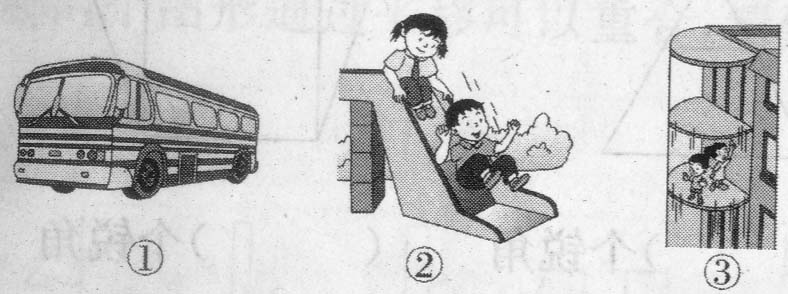 中小学教育网http://www.lspjy.com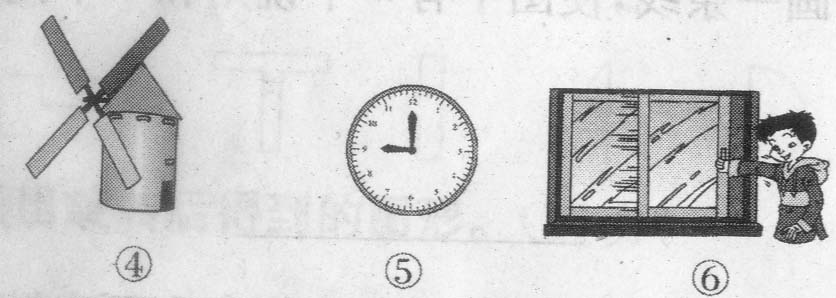 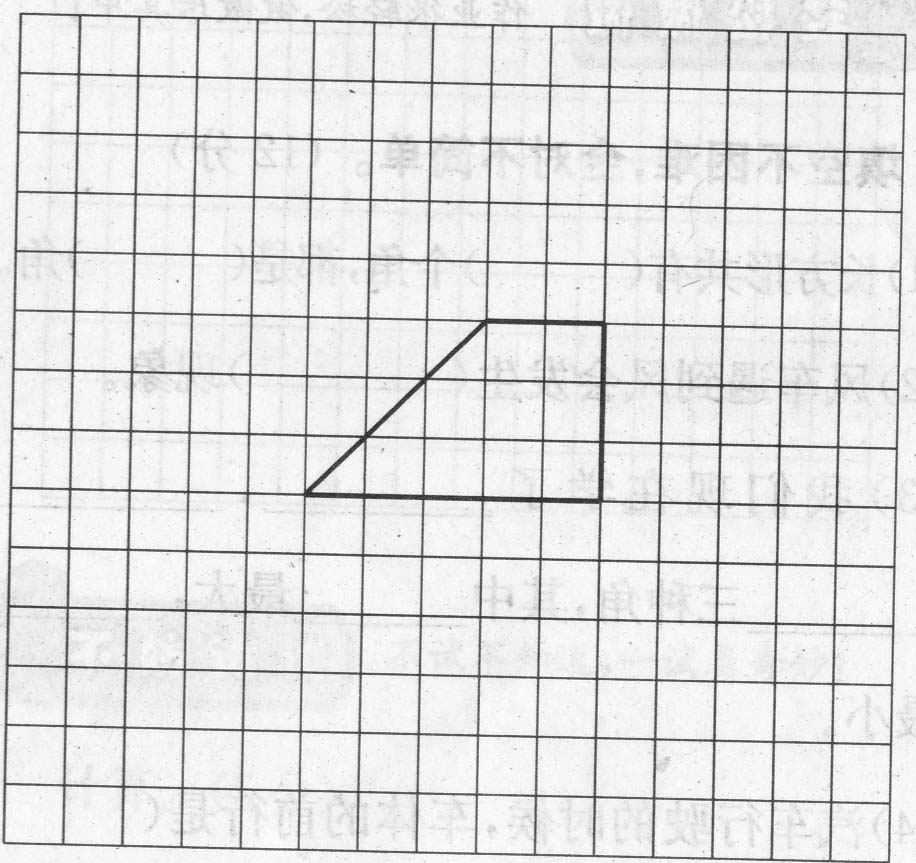 གཉིས་པ་   འཁྱིལ་འཁོར་ཡིན་ན་ “○”དང་ སྙོམས་སྤོ་ “△”འབྲི་དགོས་ སྐར་14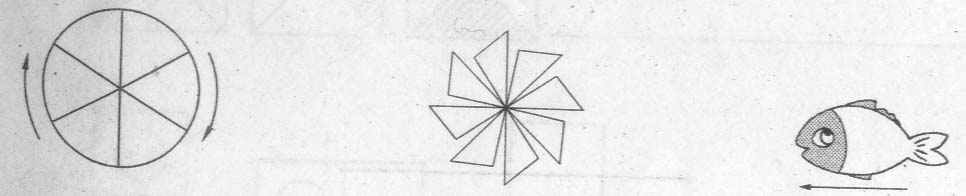 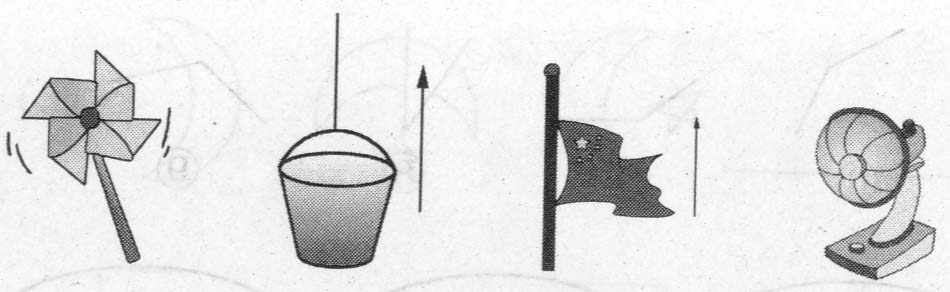 （    ） （    ）（    ）    （ ）གསུམ་པ་   རིས་དབྱིབས་ལ་བལྟ་ཞིབ་བྱས་་ནས་སྟོང་ཆ་སྐོངས་དང་ སྐར་18                ཐོག་མའི་རིས་དབྱིབས་དེ་་སྟེང་ལ་སྙོམས་སྤོ་དྲ་མིག་（   ）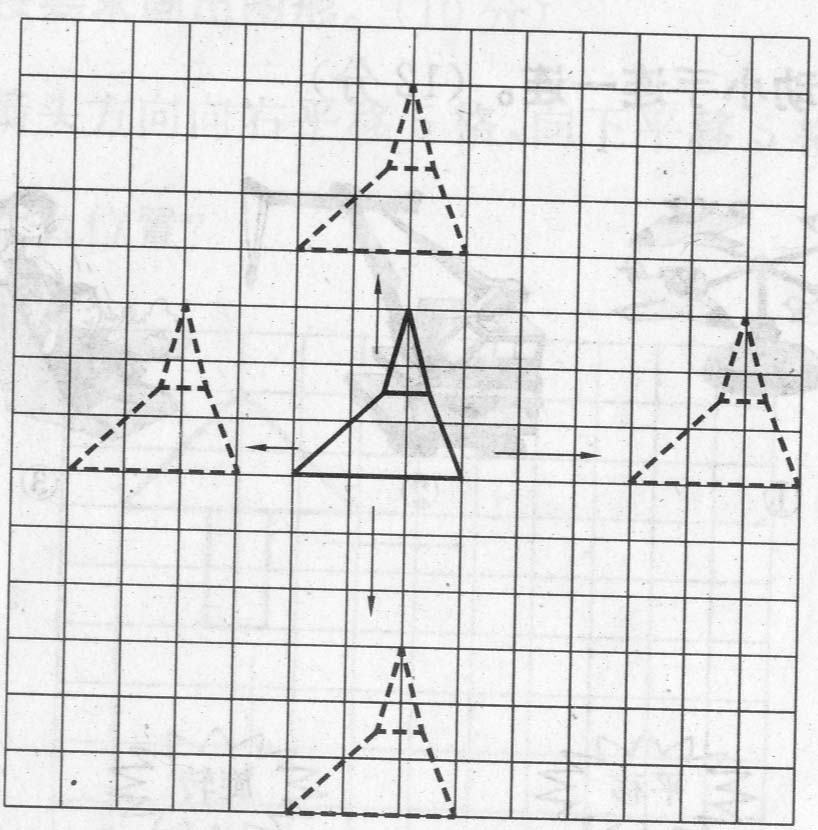 ཐོག་མའི་རིས་དབྱིབས་དེ་འོག་ལ་སྙོམས་སྤོ་དྲ་མིག་ （  ）ཐོག་མའི་རིས་དབྱིབས་དེ་གཡས་ལ་སྙོམས་སྤོ་ དྲ་མིག་（   ）ཐོག་མའི་རིས་དབྱིབས་དེ་གཡོན་ལ་སྙོམས་སྤོ་ དྲ་མིག་ （  ）རེ་བ་བཞིན་རི་མོ་བྲིས་དང་      1རིས་དབྱིབས་དེ་སྟེང་ལ་དྲ་མིག་2སྙོམས་སྤོ་བྱས་ནས་རྟགས་①བྲིས་དང་རིས་དབྱིབས་དེ་འོག་ལ་སྙོམས་སྤོ་དྲ་མིག་5བྱས་ནས་རྟགས་②བྲིས་དང་                                           བཞི་པ་    ངས་མགྱོགས་མྱུར་ངང་ཐོབ་གྲངས་འབྲི་ཐུབ་色སྐར་24圃中小学教育网http://www.lspjy.com 7×8＝ 8×9＝     9×6＝    56÷7＝ 72÷8＝ 54÷9＝   56÷8＝    72÷9＝ 54÷6＝ 4×7＝   5×8＝      9×4＝ལྔ་པ་    དགུ་མཐའ་ཁ་སྐོང་བྱས་ནས་བགོད་རྩིས་རྩིས་ཕྲེང་གཉིས་བྲིས་དང་ སྐར་2བདུན་ བརྒྱད་（     ）                                （     ）བདུན་ཞེ་གཉིས་                               དྲུག་（       ）ང་བཞི་                                    བརྒྱད་དགུ་（      ）                             བདུན་བཞི་（     ）                             དྲུག་པ་  ངས་ལན་འདེབས་ཤེས་ སྐར་8    བགོབྱའི་གྲངས་64དང་  བགོད་བྱེད་གྲངས8ཡིན་པས་  བགོས་ཐོབ་？72ཆ་སྙོམས་ཀྱི་ཆ་ཤས་9ལ་བཏང་ན་  ཆ་ཤས་རེ་ལ་ག་ཚོད་？བདུན་པ་ རིས་དབྱིབས་ལ་བསྟེན་ནས་གནད་དོན་ཐག་གཅོད་ སྐར་8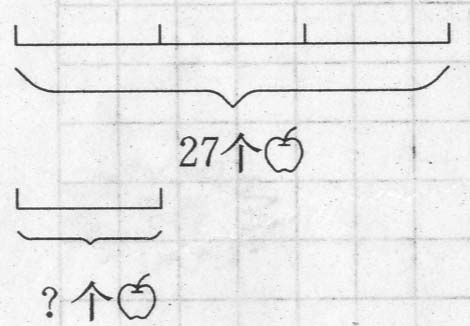 2.རི་བོང་རེ་ལ་ག་ཚོད་ཐོབ་？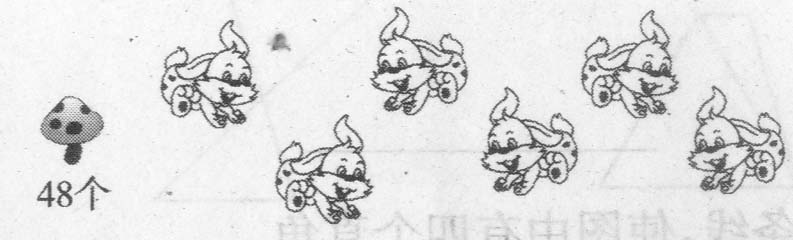 